от 15.08.2019  № 949О внесении изменений в постановление администрации Волгограда от 01 февраля 2017 г. № 132 «Об утверждении схемы размещения нестационарных торговых объектов на территории Волгограда на 2017–2021 годы»В соответствии с Порядком разработки и утверждения схем размещения нестационарных торговых объектов на территории Волгоградской области, утвержденным приказом комитета промышленности и торговли Волгоградской области от 04 февраля 2016 г. № 14-од «Об утверждении Порядка разработки и утверждения схем размещения нестационарных торговых объектов на территории Волгоградской области», на основании протокола заседания межведомственной комиссии по формированию схемы размещения нестационарных торговых объектов на территории Волгограда от 25 июня 2019 г. № 3, руководствуясь статьями 7, 39 Устава города-героя Волгограда, администрация ВолгоградаПОСТАНОВЛЯЕТ:1. Внести в схему размещения нестационарных торговых объектов на
территории Волгограда на 2017–2021 годы, утвержденную постановлением
администрации Волгограда от 01 февраля 2017 г. № 132 «Об утверждении схемы размещения нестационарных торговых объектов на территории Волгограда
на 2017–2021 годы», следующие изменения:1.1. В разделе «Красноармейский район» строки 57, 269, 270, 273 признать утратившими силу. 1.2. В разделе «Кировский район»:1.2.1. Дополнить строкой 177 следующего содержания:1.2.2. Строку 80 изложить в следующей редакции:1.3. В разделе «Советский район»:1.3.1. Строку 163 изложить в следующей редакции:1.3.2. Строки 102, 233, 234, 252, 253 признать утратившими силу.1.4. В разделе «Ворошиловский район»:1.4.1. Дополнить строками 244–246 следующего содержания:1.4.2. Строки 165, 232 признать утратившими силу.1.5. В разделе «Центральный район»:1.5.1.  Дополнить строками 164–171 следующего содержания:1.5.2. Строку 35 изложить в следующей редакции:1.6. В разделе «Краснооктябрьский район»:1.6.1. Строки 45, 409, 410 изложить в следующей редакции:1.6.2. Строки 15, 303, 376, 386, 387, 389, 391, 408, 423 признать утратившими силу.1.7. В разделе «Тракторозаводский район» строки 37, 55, 59, 62, 64, 68, 69, 78, 83–86, 118, 170, 193, 194, 196, 243, 304, 306, 309, 310, 343, 344, 360, 361, 365, 367, 373, 374, 379–385, 402, 405, 410, 426 признать утратившими силу.1.8. В разделе «Дзержинский район»:1.8.1. Строку 120 изложить в следующей редакции:1.8.2. Строки 11, 29, 105, 106, 150, 152, 157, 173, 177, 396, 408, 462 признать утратившими силу.2. Настоящее постановление вступает в силу со дня его официального опубликования.Глава Волгограда                                                                                                                  В.В.Лихачев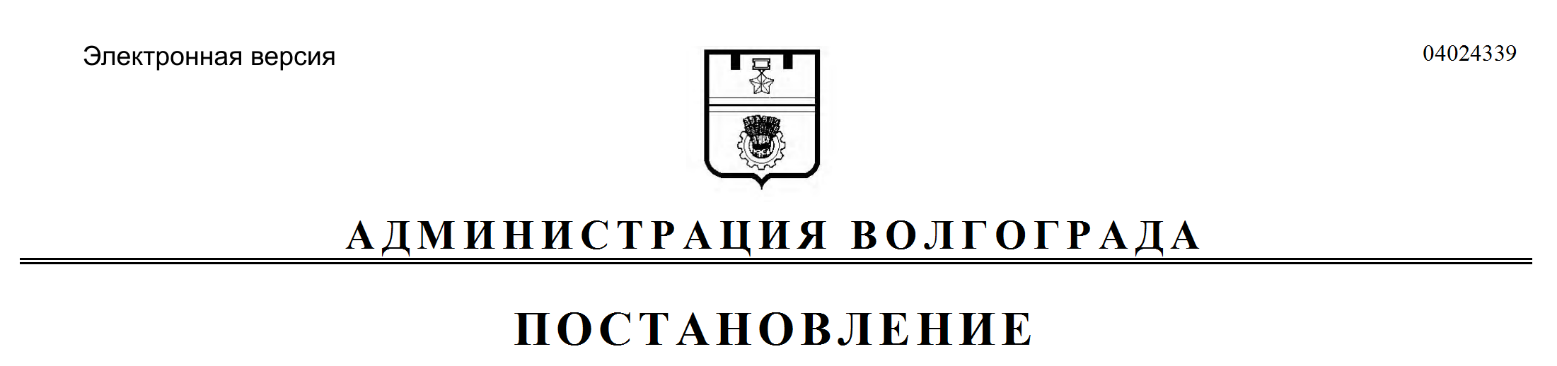 177.1.447Ул. 64-й Армии, вблизи жилого дома № 87Бахчевой развалБахчевые культуры6Земельный участок, права на который не разграничены80.1.331Ул. им. Кирова, 98а, строение 1КиоскМороженое10Земельный участок, права на который не разграничены163.1.705Ул. Казахская, 24КиоскПериодическая печатная продукция6Земельный участок, права на который не разграничены244.1.915Ул. Североморцев, 1КиоскПродажа продукции общественного питания4,84Земельный участок, права на который не разграничены245.1.916Ул. Пугачевская, 5дПавильонПродовольственные или непродовольственные товары15Земельный участок, права на который не разграничены246.1.917Ул. им. милиционера Буханцева, 10аПавильонПродовольственные или непродовольственные товары 90Земельный участок, права на который не разграничены1234567164.1.1149Наб. 62-й Армии, 1б (перед интерактивным музеем «Россия – моя история»)ЛотокСладкая вата1,5Земельный участок, права на который не разграничены1234567165.1.1150Пр-кт им. В.И.Ленина, 31аПавильон Непродовольственные товары64Земельный участок, права на который не разграничены166.1.1151Ул. Новороссийская, напротив здания № 28ПавильонПродовольственные и непродовольственные товары126Земельный участок, права на который не разграничены167.1.1152Наб. 62-й Армии, 1б (перед интерактивным музеем «Россия – моя история»)ЛотокМороженое7Земельный участок, права на который не разграничены168.1.1153Наб. 62-й Армии, 1б (перед интерактивным музеем «Россия – моя история»)Вендинговый автоматБезалкогольные напитки1Земельный участок, права на который не разграничены169.1.1154Верхняя терраса наб. 62-й Армии (слева от фонтана «Искусство»)Вендинговый автоматБезалкогольные напитки1Земельный участок, права на который не разграничены170.1.1155Верхняя терраса наб. 62-й Армии (справа от фонтана «Искусство»)Вендинговый автоматБезалкогольные напитки1Земельный участок, права на который не разграничены171.1.1156Ул. 7-й Гвардейской, напротив дома № 13 ЛотокПлодоовощная продукция и продовольственные товары2Земельный участок, права на который не разграничены35.1.939Ул. им. Ткачева, 15КиоскБытовые услуги12Земельный участок, права на который не разграничены45.3.416Ул. им. Германа Титова, 38КиоскПродовольственные и непродовольственные товары7,04Земельный участок, права на который не разграничены409.1.1172Ул. Северный городок, 1ПавильонПродовольственные и непродовольственные товары88Земельный участок, права на который не разграничены410.1.1173Ул. Северный городок, 1ПавильонПродовольственные и непродовольственные товары55Земельный участок, права на который не разграничены120.1.1089Ул. Новодвинская, севернее квартала 03_03_021 КиоскБытовые услуги40Земельный участок, права на который не разграничены